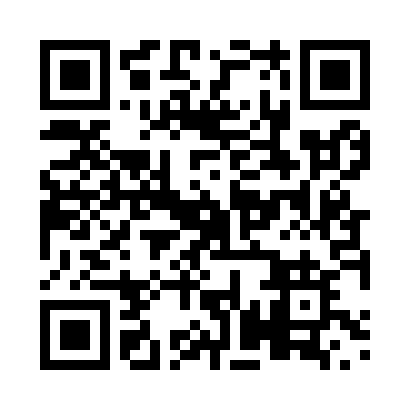 Prayer times for Bloodvein, Manitoba, CanadaWed 1 May 2024 - Fri 31 May 2024High Latitude Method: Angle Based RulePrayer Calculation Method: Islamic Society of North AmericaAsar Calculation Method: HanafiPrayer times provided by https://www.salahtimes.comDateDayFajrSunriseDhuhrAsrMaghribIsha1Wed3:585:561:246:328:5210:512Thu3:555:551:246:338:5410:543Fri3:525:531:246:348:5510:564Sat3:495:511:246:358:5710:595Sun3:465:491:236:368:5911:026Mon3:435:471:236:379:0011:057Tue3:405:461:236:389:0211:088Wed3:375:441:236:399:0411:119Thu3:345:421:236:409:0511:1410Fri3:325:411:236:419:0711:1511Sat3:315:391:236:419:0811:1612Sun3:305:371:236:429:1011:1713Mon3:305:361:236:439:1111:1714Tue3:295:341:236:449:1311:1815Wed3:285:331:236:459:1411:1916Thu3:275:311:236:469:1611:2017Fri3:275:301:236:479:1711:2118Sat3:265:281:236:489:1911:2119Sun3:255:271:236:499:2011:2220Mon3:255:261:236:499:2211:2321Tue3:245:251:236:509:2311:2322Wed3:245:231:246:519:2511:2423Thu3:235:221:246:529:2611:2524Fri3:225:211:246:539:2711:2625Sat3:225:201:246:539:2911:2626Sun3:225:191:246:549:3011:2727Mon3:215:181:246:559:3111:2828Tue3:215:171:246:569:3211:2829Wed3:205:161:246:569:3311:2930Thu3:205:151:246:579:3511:3031Fri3:195:141:256:589:3611:30